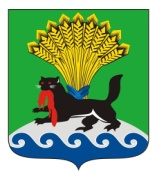 РОССИЙСКАЯ ФЕДЕРАЦИЯИРКУТСКАЯ ОБЛАСТЬИРКУТСКОЕ РАЙОННОЕ МУНИЦИПАЛЬНОЕ ОБРАЗОВАНИЕАДМИНИСТРАЦИЯ ПОСТАНОВЛЕНИЕот «_____»_______________ 20____г.				    №___________О признании утратившей силу муниципальной программы Иркутского районного муниципального образования «Обеспечение комплексных мер безопасности на территории Иркутского района» на 2015 - 2018 годыВ соответствии со статьей 179 Бюджетного кодекса Российской Федерации от 31.07.1998 № 145-ФЗ, решением Думы Иркутского районного муниципального образования от 14.12.2017 № 42-406/рд «О районном бюджете на 2018 год и на плановый период 2019 и 2020 годов»,                                                                                                                                                                             постановлением администрации Иркутского районного муниципального образования от 07.08.2017 № 293 «Об утверждении Перечня муниципальных программ Иркутского районного муниципального образования», руководствуясь Федеральным законом от 06.10.2003 №131-ФЗ «Об общих принципах организации местного самоуправления в Российской Федерации», постановлением администрации Иркутского районного муниципального образования от 19.09.2013 № 3962 «Об утверждении Порядка принятия решений о разработке муниципальных программ Иркутского районного муниципального образования и их формирования и реализации и Порядка проведения и критериев оценки эффективности реализации муниципальных программ Иркутского районного муниципального образования», статьями 39, 45, 54 Устава Иркутского районного муниципального образования, администрация Иркутского районного муниципального образованияПОСТАНОВЛЯЕТ:Признать утратившими силу с 1 января 2018 года постановления администрации Иркутского районного муниципального образования:1)  от 01.12.2014 № 4874 «Об утверждении муниципальной программы Иркутского районного муниципального образования «Обеспечение комплексных мер безопасности на территории Иркутского района» на 2015-2018 годы»;2) от 18.10.2016 № 343 «О внесении изменений в муниципальную программу Иркутского районного муниципального образования «Обеспечение комплексных мер безопасности на территории Иркутского района» на 2015-2017 годы»;3) от 30.05.2017 № 161 «О внесении изменений в муниципальную программу Иркутского районного муниципального образования «Обеспечение комплексных мер безопасности на территории Иркутского района» на 2015-2017 годы»;4) от 16.10.2017 № 451 «О внесении изменений в муниципальную программу Иркутского районного муниципального образования «Обеспечение комплексных мер безопасности на территории Иркутского района» на 2015 - 2018 годы»; Организационно-контрольному управлению администрации Иркутского районного муниципального образования внести в оригиналы постановлений администрации Иркутского районного муниципального образования, указанные в пункте 1 настоящего постановления, информацию о признании их утратившими силу. Опубликовать настоящее постановление в газете «Ангарские огни», разместить  в информационно-телекоммуникационной сети «Интернет» на официальном сайте Иркутского районного муниципального образования www.irkraion.ru.4. Экономическому управлению администрации Иркутского районного муниципального образования разместить в Государственной автоматизированной информационной системе «Управление» настоящее постановление с приложениями.5. Контроль исполнения настоящего постановления возложить на Первого заместителя Мэра района. Мэр района                                                                                           Л.П. Фролов